Alege UK | Importă GREATImport și distribuţie de produse și servicii britanice în RomâniaCentrul de Afaceri Britanic din cadrul Camerei de Comert Britanice Romane lanseaza o campanie de indentificare a oportunitatilor de import si distributie a produselor si serviciilor britanice pe piata din Romania.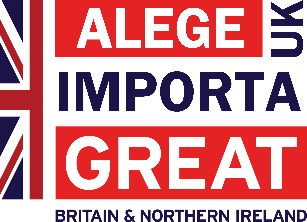 Societatile interesate de achizitii din Marea Britanie sunt rugate sa completeze formularul de mai jos pentru a isi transmite cererea catre peste 40,000 de societati din Marea Britanie interesate de exporturi pe piata din Romania.DESCRIEREA FIRMEI - Va rugam sa descrieti pe scurt si cat mai clar ce activitate are firma dumneavoastra, evitand limbajul de marketing.…………………………………………………………………………………………………………………………………………………………………………………………………………………………………………………………………………………………………………………………………………………………………………………………….DESCRIEREA CERERII - Spuneti-ne de ce anume aveti nevoie. Fiti cat mai specifici cu putinta. O cerere de oferta poate consta in:Nevoi imediate si specifice pentru anumite bunuri sau servicii pe care doriti sa le achizionati si care ar putea fi furnizate de firme britanice;Parteneriate sau colaborari/cooperari pentru a dezvolta produse sau servicii noi impreuna cu firme britanice;Distribuitori/agenti care cauta produse din Marea Britanie pentru distributie pe piata din Romania;Oportunitati de colaborare pentru proiecte de cercetare-dezvoltare;Orice alte nevoi comerciale care ar putea fi acoperite de furnizori britanici.…………………………………………………………………………………………………………………………………………………………………………………………………………………………………………………………………………………………………………………………………………………………………………………………….CANTITATEA - Mentionati, daca este cazul, cantitatea de care aveti nevoie si daca este o cerere recurenta ( o data/luna, de doua ori pe an, etc.)…………………………………………………………………………………………………………………………………………………………………………………………………………………………………………………………………………………………………………………………………………………………………………………………….PERIOADA - Mentionati, daca este cazul, care este perioada pentru care este valabila cererea sau termenul pana la care doriti sa primiti ofertele din partea companiilor britanice.…………………………………………………………………………………………………………………………………………………………………………………………………………………………………………………………………………………………………………………………………………………………………………………………….VALOAREA / PRETUL - Mentionati, daca este cazul, care este valoarea estimativa a achizitiilor pe care intentionati sa le faceti si/sau daca pretul este negociabil.………………………………………………………………………………………………………………………………………………………………………………………………………………………………………………………………ATI MAI COLABORAT CU FURNIZORI / PARTENERI DIN MAREA BRITANIE? ………………………………………………………………………………………………………………………………Denumirea firmei:Adresa:Telefon:Website:Persoana de contact:Functie persoana de contact:Adresa e-mail: